9.4	Is onze sociale zekerheid ook een verzekering?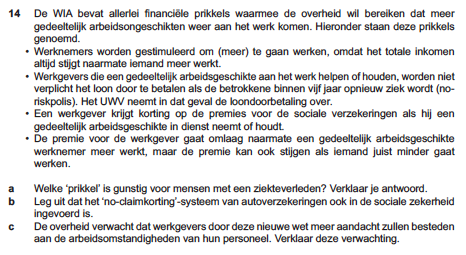 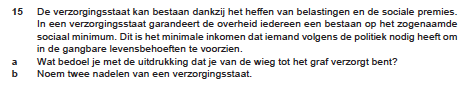 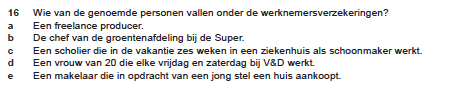 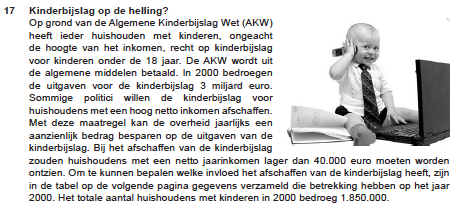 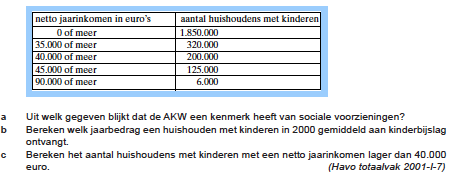 9.5	Op welke wijze financieren we de sociale zekerheid?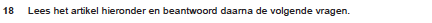 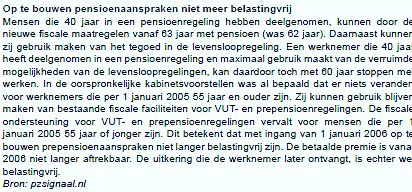 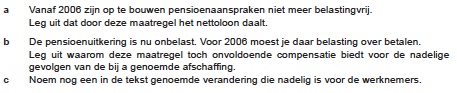 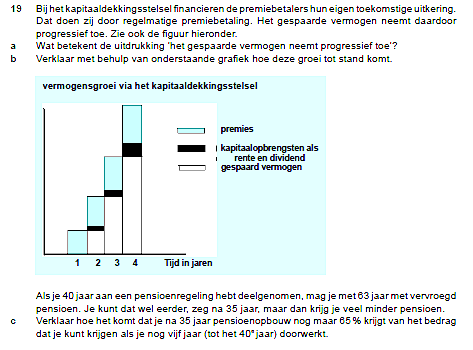 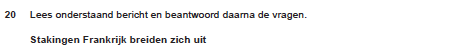 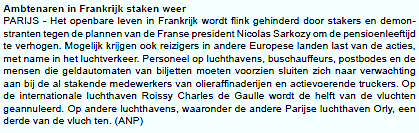 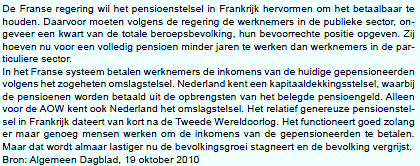 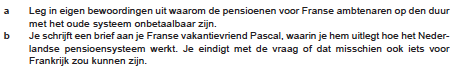 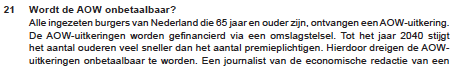 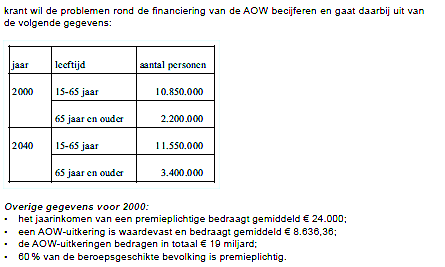 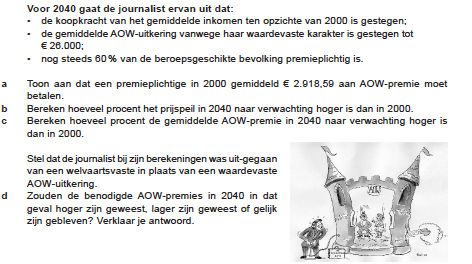 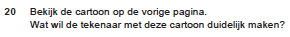 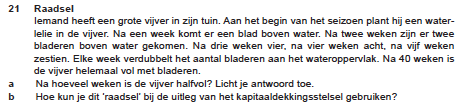 9.6	Wat maakt ons socialezekerheidsstelsel kwetsbaar?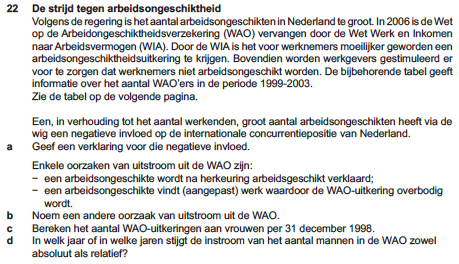 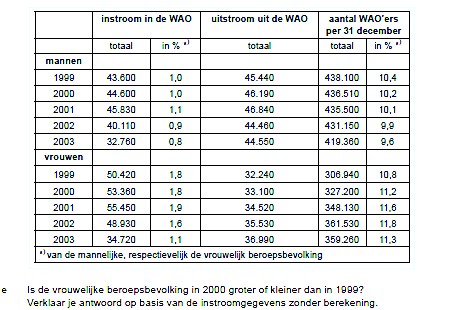 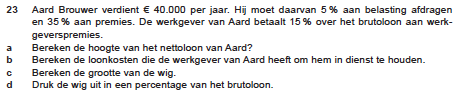 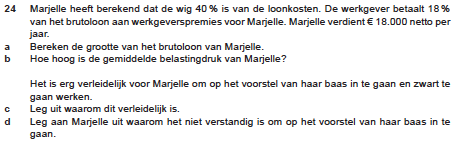 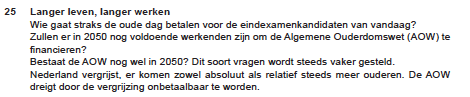 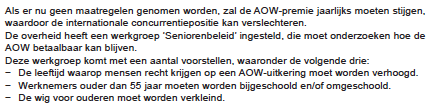 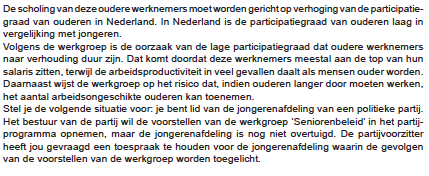 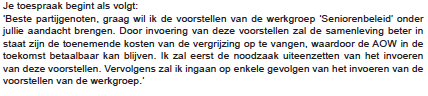 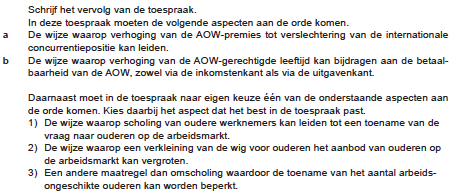 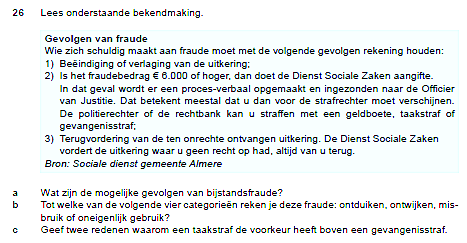 9.7	Hoe tracht de overheid het draagvlak van de sociale zekerheid te versterken?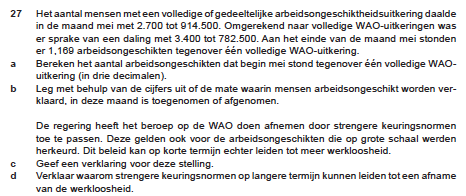 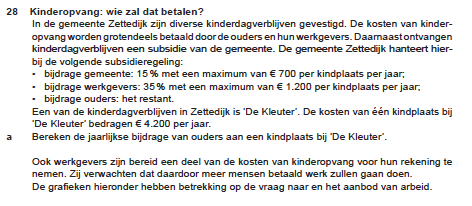 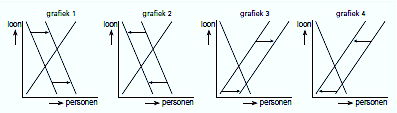 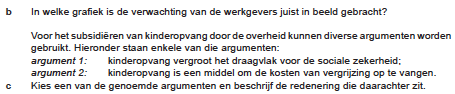 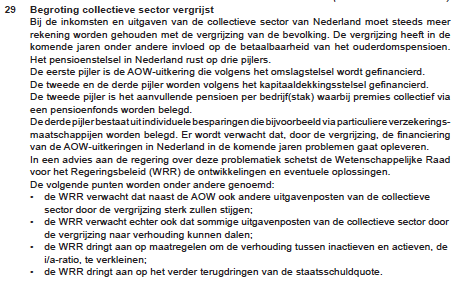 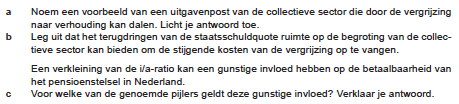 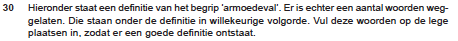 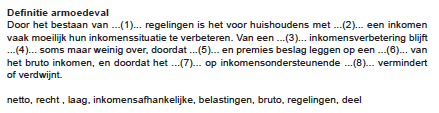 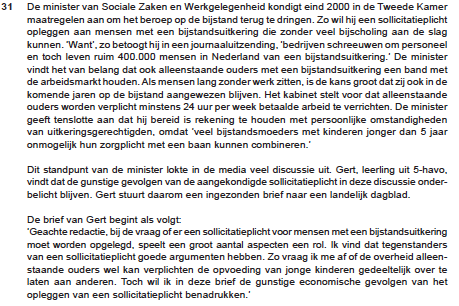 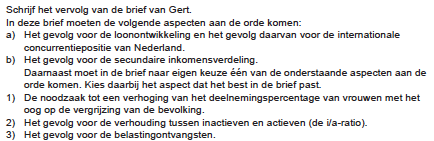 ABCABABCDEABCABCABCABABCDABABCDEABCDABCDABCABCDABCABC